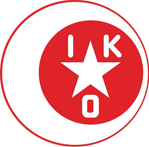 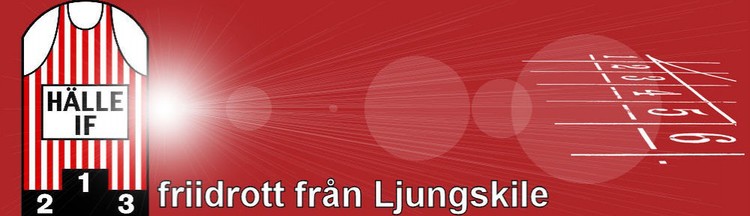 En Sensommargala – resultattävlingar i friidrott på RimnersvallenTisdag 15 september 2015Arrangör: Hälle IF och IK OrientTävlingsledare: Benjamin ÅbergVäder: Molnigt, uppehållKula M	Tim Söderqvist -95		Dals Södra FFI 	13.27Per Kåberg -84 		IK Orient 		10.52Kula P14Johannes Olsson -01 	Hälle IF 		10.62Kula M40Per-Joan Lorentzon -74 	IK Orient 		9.81Stav MPeter Szamer -64 		IK Orient 		3.75Johan Claesson -91 	IK Orient 		3.60Stav KSofia Wingård -02 		IK Orient 		2.85Weronica Hägg -74 	Hälle IF 		2.50Längd MHamed Abbasi -96 		IK Orient 		5.47	-0.7Rikard Kilborn -99 		Hälle IF 		4.77 	0.0Sven Alm -47 		IK Orient 		3.35	-0.8Längd KSofia Wingård -02 		IK Orient 		4.85     	-1.4Ebba Olsson -97 		Brattås CK 		4.70    	 -0.9Ebba Jernmark Burrows -00 	Hälle IF 		4.60	-1.1Filippa Moum -99 		Hälle IF 		4.33 	-0.5Ida Tornberg -00 		Hälle IF 		4.04 	+0.1Tilde Johansson -02 	Bokenäs IF 		3.45	-0.3Höjd MRobin Gustavsson -99 	Brattås CK 		1,68Marcus Lidman -99 	Hälle IF 		1,63Rikard Kilborn -99 		Hälle IF 		1,45Josef Åberg -91 		Hälle IF 		1,45Hamed Abbasi -96 		IK Orient 		1,40Oliver Forsström -03 	Hälle IF 		1,35Höjd KSofia Wingård -02 		IK Orient 		1,60Ebba Jernmark Burrows -00 	Hälle IF 		1,30Tilde Johansson -02 	Bokenäs IF 		1,30Ida Tornberg -00 		Hälle IF 		1,25Filippa Moum -99 		Hälle IF 		1,20